 (À noter : Tu peux aussi remplacer le ballon par une balle et pratiquer à lancer et attraper l’objet)Lance le ballon et garde-le dans les airs aussi longtemps que possible. N’oublie pas de plier les genoux lorsque tu frappes le ballon. Frappe le ballon d’une main à l’autre aussi souvent que possible. Essaye de varier la hauteur.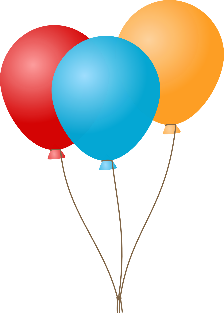 Frappe le ballon à un partenaire.  Utiliser un obstacle comme filet.Frappe le ballon, ensuite, tape les mains et essaye de le garder dans les airs en le frappant de nouveau.Frappe le ballon, touche les épaules et essaye de le garder dans les airs en le frappant de nouveau.Frappe le ballon, touche les genoux et essaye de le garder dans les airs en le frappant de nouveau.Frappe le ballon, touche les épaules ensuite les genoux et essaye de le garder dans les airs en le frappant de nouveau.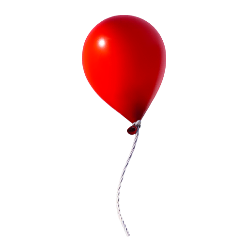 